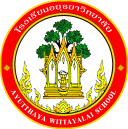 กิจกรรมโรงเรียนอยุธยาวิทยาลัย ปีการศึกษา 2562ชื่อกิจกรรม : พัฒนางานสำนักงานผู้อำนวยการความสอดคล้องกับยุทธศาสตร์ กลยุทธ์ และนโยบาย :ยุทธศาสตร์ชาติ 20 ปี (พ.ศ.2560-2579) ด้านที่ 3	ยุทธศาสตร์กระทรวงศึกษาธิการ ฉบับที่ 12 ปีการศึกษา 2560-2564  ข้อที่ 6	กลยุทธ์ของ สพฐ. ข้อที่ 5	ยุทธศาสตร์ สพม. เขต 3  ข้อที่ 6เกณฑ์คุณภาพโรงเรียนมาตรฐานสากล ข้อที่ 3	มาตรฐานการประกันคุณภาพภายใน  มาตรฐานที่ 2  กลยุทธ์ของโรงเรียนอยุธยาวิทยาลัย ปีการศึกษา 2562-2564 ข้อที่ 6    โครงการหลักของโรงเรียน โครงการที่ 6   ตัวชี้วัดที่ 6.2, 6.3 และ 6.5ลักษณะกิจกรรม :   กิจกรรมต่อเนื่อง   กิจกรรมใหม่	ชื่อผู้รับผิดชอบกิจกรรม :   นางสาววิมล  พรรณนิคมกลุ่มบริหารงานที่รับผิดชอบ :  สำนักเลขานุการ กลุ่มบริหารงบประมาณ1.  หลักการและเหตุผล  ตามแผนยุทธศาสตร์ที่ 6 ยุทธศาสตร์พัฒนาระบบการบริหารจัดการของระบบพัฒนาการศึกษา          ของกระทรวงศึกษาธิการ 2560 – 2564 เพื่อมุ่งเน้นการบริหารจัดการที่เป็นเลิศและมีมาตรฐานเป็นที่ยอมรับ        ในองค์กร ยกระดับการจัดการเรียนการสอนของโรงเรียน ให้เทียบเคียงมาตรฐานสากลหรือมาตรฐานของประเทศชั้นนำที่มีคุณภาพการศึกษาสูง  โดยคำนึง ถึงความแตกต่างของผู้เรียนทางด้านสติปัญญา ความสามารถ และความถนัด มีการจัดการเรียนรู้ที่เหมาะสมในการเพิ่มพูนศักยภาพของผู้เรียน เพื่อให้สามารถพัฒนาไปสู่จุดสูงสุดแห่งศักยภาพ โดยมีเป้าหมายการส่งเสริมการพัฒนาระบบการบริหารจัดการที่ดีมีคุณภาพและมีธรรมาภิบาลงานสำนักงานผู้อำนวยการ เป็นหน่วยงานในโรงเรียนที่มีหน้าที่ประสานงานระหว่างผู้บริหาร                 เพื่ออำนวยความสะดวกให้กับผู้รับบริการ ในการสื่อสาร  ประสานสัมพันธ์ระหว่างกลุ่มงานต่างๆในโรงเรียน  หน่วยงานภายนอกและชุมชน โดยมุ่งหวังให้การปฏิบัติงานในฝ่ายประทับใจผู้รับบริการ และปฏิบัติงาน        ภายใต้หลักธรรมาภิบาล จึงจำเป็นต้องจัดหา วัสดุ อุปกรณ์เพื่อเอื้อต่อการปฏิบัติงานให้มีประสิทธิภาพ 2.  วัตถุประสงค์  1. เพื่อพัฒนาความเป็นเลิศในการจัดการศึกษา โดยสามารถบริหารจัดการได้อย่างคล่องตัวตามสภาพความต้องการและจำเป็นของโรงเรียนและชุมชนที่มีส่วนร่วม 2. เพื่อพัฒนาคุณภาพการบริหารจัดการด้วยระบบคุณภาพโดยใช้โรงเรียนเป็นฐานยึด โดยยึดหลักการบริหารงานอย่างมีธรรมาภิบาล3. เพื่อสนับสนุนประสานความร่วมมือระหว่างโรงเรียนและผู้เกี่ยวข้องทุกฝ่าย เพื่อสร้างเครือข่ายความร่วมมือในการร่วมรับผิดชอบต่อการจัดการศึกษาของโรงเรียนให้มีคุณภาพและได้มาตรฐาน3.  ตัวชี้วัดความสำเร็จ6.2 การแสวงหาระดมทรัพยากรด้านต่างๆ เพื่อพัฒนาความเป็นเลิศในการจัดการศึกษาโดยสามารถบริหารจัดการได้อย่างคล่องตัวตามสภาพความต้องการและจำเป็นของโรงเรียนและชุมชนมีส่วนร่วม มีคุณภาพ อยู่ในระดับดีมาก6.3 คุณภาพการบริหารจัดการด้วยระบบคุณภาพโดยใช้โรงเรียนเป็นฐานยึดหลักธรรมาภิบาล มีคุณภาพ     อยู่ในระดับดีมาก6.5 ผู้เกี่ยวข้องทุกฝ่ายมีส่วนร่วมและมีเครือข่ายความร่วมมือในการร่วมรับผิดชอบต่อผลการ                       จัดการศึกษาให้มีคุณภาพและได้มาตรฐาน มีคุณภาพอยู่ในระดับ ดีมาก4. เป้าหมาย/ ผลผลิต 	4.1  เชิงปริมาณ      4.1.1 มีการระดมทรัพยากรด้านต่างๆ เพื่อพัฒนาความเป็นเลิศในการจัดการศึกษาโดยสามารถ บริหารจัดการได้อย่างคล่องตัวตามสภาพความต้องการและจำเป็นของโรงเรียนและชุมชน มีส่วนร่วม มีค่าเฉลี่ยอยู่ในระดับ 4.5 ขึ้นไป    4.1.2 มีการบริหารจัดการด้วยระบบคุณภาพโดยใช้โรงเรียนเป็นฐานยึดหลักธรรมาภิบาล มีค่าเฉลี่ยอยู่ในระดับ 4.5 ขึ้นไป    4.1.3 ผู้เกี่ยวข้องทุกฝ่ายมีส่วนร่วมและมีเครือข่ายความร่วมมือในการร่วมรับผิดชอบ ต่อผลการ        จัดการศึกษาให้มีคุณภาพและได้มาตรฐาน มีค่าเฉลี่ยอยู่ในระดับ 4.5 ขึ้นไป	4.2  เชิงคุณภาพ      4.2.1 การแสวงหาระดมทรัพยากรด้านต่างๆ เพื่อพัฒนาความเป็นเลิศในการจัดการศึกษาโดยสามารถบริหารจัดการได้อย่างคล่องตัวตามสภาพความต้องการและจำเป็นของโรงเรียนและชุมชนมีส่วนร่วม มีคุณภาพ  อยู่ในระดับดีมาก    4.2.2 การบริหารจัดการด้วยระบบคุณภาพโดยใช้โรงเรียนเป็นฐานยึดหลักธรรมาภิบาล มีคุณภาพอยู่ในระดับดีมาก    4.2.3 ผู้เกี่ยวข้องทุกฝ่ายมีส่วนร่วมและมีเครือข่ายความร่วมมือในการร่วมรับผิดชอบ ต่อผลการ             จัดการศึกษาให้มีคุณภาพและได้มาตรฐาน มีคุณภาพอยู่ในระดับดีมาก5. สถานที่ดำเนินการ	โรงเรียนอยุธยาวิทยาลัย6. ระยะเวลาดำเนินงาน	  15  พฤษภาคม  2562 – 31  มีนาคม  25637. ขั้นตอนการดำเนินกิจกรรม8. งบประมาณดำเนินการ      รวมทั้งสิ้น      13,000       บาท    โดยแบ่งเป็น	   งบอุดหนุนรายหัว				จำนวน       13,000     บาท		   งบพัฒนาผู้เรียน				จำนวน........................... บาท		   เงิน บ.ก.ศ.					จำนวน........................... บาท		   งบประมาณอื่น โปรดระบุ            		จำนวน........................... บาท      9. การติดตามและประเมินผล10.  ผลที่คาดว่าจะได้รับผู้ที่ใช้บริการในสำนักงานผู้อำนวยการ ได้รับการบริการอย่างทั่วถึง และมีอุปกรณ์เครื่องใช้สำนักงานที่พร้อมให้บริการประมาณการงบประมาณที่ใช้ชื่อกิจกรรม  พัฒนางานสำนักงานผู้อำนวยการกลุ่มบริหารงบประมาณที่ขั้นตอนการดำเนินกิจกรรมขั้นตอนการดำเนินกิจกรรมงบประมาณงบประมาณงบประมาณงบประมาณงบประมาณงบประมาณระยะเวลาดำเนินการชื่อผู้รับผิดชอบที่ขั้นตอนการดำเนินกิจกรรมขั้นตอนการดำเนินกิจกรรมอุดหนุน     รายหัว(บาท)อุดหนุน     รายหัว(บาท)พัฒนาผู้เรียน(บาท)บ.ก.ศ.(บาท)อื่นๆ ระบุ  (บาท)รวม(บาท)ระยะเวลาดำเนินการชื่อผู้รับผิดชอบ1.Plan (วางแผน)Plan (วางแผน)Plan (วางแผน)Plan (วางแผน)Plan (วางแผน)Plan (วางแผน)Plan (วางแผน)Plan (วางแผน)Plan (วางแผน)Plan (วางแผน)1.   ประชุมบุคลากรในสำนักงานเพื่อวางแผนการดำเนินงาน   ประชุมบุคลากรในสำนักงานเพื่อวางแผนการดำเนินงาน------มี.ค. 2562- นางสาววิมล  พรรณนิคม2.Do (ปฏิบัติตามแผน)Do (ปฏิบัติตามแผน)Do (ปฏิบัติตามแผน)Do (ปฏิบัติตามแผน)Do (ปฏิบัติตามแผน)Do (ปฏิบัติตามแผน)Do (ปฏิบัติตามแผน)Do (ปฏิบัติตามแผน)Do (ปฏิบัติตามแผน)Do (ปฏิบัติตามแผน)2.   - จัดซื้อวัสดุ – อุปกรณ์เพื่อ      ใช้ในการทำงาน     - การจัดเก็บเอกสารของงานสำนักงาน   - จัดซื้อวัสดุ – อุปกรณ์เพื่อ      ใช้ในการทำงาน     - การจัดเก็บเอกสารของงานสำนักงาน5,0008,0005,0008,000------5,0008,000พ.ค. 2562  – ม.ค. 2563มิ.ย.  2562- น.ส.วรรณภา         หมวกอิ่ม - น.ส.วรรณภา         หมวกอิ่ม3.Check (ตรวจสอบการปฏิบัติตามแผน)Check (ตรวจสอบการปฏิบัติตามแผน)Check (ตรวจสอบการปฏิบัติตามแผน)Check (ตรวจสอบการปฏิบัติตามแผน)Check (ตรวจสอบการปฏิบัติตามแผน)Check (ตรวจสอบการปฏิบัติตามแผน)Check (ตรวจสอบการปฏิบัติตามแผน)Check (ตรวจสอบการปฏิบัติตามแผน)Check (ตรวจสอบการปฏิบัติตามแผน)Check (ตรวจสอบการปฏิบัติตามแผน)3.   ตรวจสอบและประเมินผลการดำเนินการตามแผนฯ  เมื่อ      สิ้นภาคเรียนที่  1และ ภาคเรียนที่  2   ตรวจสอบและประเมินผลการดำเนินการตามแผนฯ  เมื่อ      สิ้นภาคเรียนที่  1และ ภาคเรียนที่  2------ต.ค.2562 ก.พ.2563- นางธีรกานต์   ขะชาตย์4.Act (ปรับปรุงแก้ไข)Act (ปรับปรุงแก้ไข)Act (ปรับปรุงแก้ไข)Act (ปรับปรุงแก้ไข)Act (ปรับปรุงแก้ไข)Act (ปรับปรุงแก้ไข)Act (ปรับปรุงแก้ไข)Act (ปรับปรุงแก้ไข)Act (ปรับปรุงแก้ไข)Act (ปรับปรุงแก้ไข)4.   ประชุมบุคลากรในสำนักงานเพื่อปรับปรุงแก้ไขข้อบกพร่องในการทำงาน   ประชุมบุคลากรในสำนักงานเพื่อปรับปรุงแก้ไขข้อบกพร่องในการทำงาน-------บุคลากร       ในสำนักงานผู้อำนวยการ5.สรุปกิจกรรมและรายงานผล                                                                   สรุปกิจกรรมและรายงานผล                                                                   สรุปกิจกรรมและรายงานผล                                                                   สรุปกิจกรรมและรายงานผล                                                                   สรุปกิจกรรมและรายงานผล                                                                   สรุปกิจกรรมและรายงานผล                                                                   สรุปกิจกรรมและรายงานผล                                                                   สรุปกิจกรรมและรายงานผล                                                                   สรุปกิจกรรมและรายงานผล                                                                   สรุปกิจกรรมและรายงานผล                                                                      สรุปกิจกรรมและรายงานหลังจากเสร็จกิจกรรม-------ภายใน15 วันหลังจัดกิจกรรมน.ส.นิรชา               อุ่นทรัพย์รวมรวมรวม13,00013,000---13,000ตัวชี้วัดความสำเร็จวิธีวัดและประเมินผลเครื่องมือวัดและประเมินผลผู้รับผิดชอบ      การแสวงหาระดมทรัพยากรด้านต่างๆ เพื่อพัฒนาความเป็นเลิศในการจัดการศึกษาโดยสามารถบริหารจัดการได้อย่างคล่องตัว ตามสภาพความต้องการและจำเป็นของโรงเรียนและชุมชนมีส่วนร่วม มีคุณภาพอยู่ในระดับดีมากความพึงพอใจของผู้มีส่วนเกี่ยวข้องแบบสอบถามความพึงพอใจบุคลากรในสำนักงานผู้อำนวยการ      การบริหารจัดการด้วยระบบคุณภาพโดยใช้โรงเรียนเป็นฐานยึดหลักธรรมาภิบาล มีคุณภาพอยู่ในระดับดีมากความพึงพอใจของผู้มีส่วนเกี่ยวข้องแบบสอบถามความพึงพอใจบุคลากรในสำนักงานผู้อำนวยการ      ผู้เกี่ยวข้องทุกฝ่ายมีส่วนร่วมและมีเครือข่ายความร่วมมือในการร่วมรับผิดชอบต่อผลการจัดการศึกษาให้มีคุณภาพและได้มาตรฐาน มีคุณภาพอยู่ในระดับดีมากความพึงพอใจของผู้มีส่วนเกี่ยวข้องแบบสอบถามความพึงพอใจบุคลากรในสำนักงานผู้อำนวยการผู้เสนอกิจกรรมผู้ตรวจกิจกรรมลงชื่อ................................................(นางสาววิมล  พรรณนิคม)ตำแหน่ง หัวหน้างานสำนักงานผู้อำนวยการลงชื่อ ......................................................(นางสาวเสาวนีย์  บุญบำรุง)เจ้าหน้าที่แผนงานกลุ่มงานบริหารงบประมาณหัวหน้าโครงการหลักหัวหน้าโครงการหลักลงชื่อ................................................(นางสาววิมล  พรรณนิคม)ตำแหน่ง หัวหน้างานสำนักงานผู้อำนวยการลงชื่อ................................................(นางสาววิมล  พรรณนิคม)ตำแหน่ง หัวหน้างานสำนักงานผู้อำนวยการผู้เห็นชอบโครงการผู้เห็นชอบโครงการลงชื่อ ....................................................(นายสมใจ  พัฒน์วิชัยโชติ)รองผู้อำนวยการกลุ่มบริหารงบประมาณลงชื่อ ....................................................(นายสมใจ  พัฒน์วิชัยโชติ)รองผู้อำนวยการกลุ่มบริหารงบประมาณหัวหน้างานแผนงานหัวหน้างานแผนงานลงชื่อ.................................................(นายสรรพสิทธิ์  โกศล)หัวหน้างานนโยบายและแผนงาน    ลงชื่อ.................................................(นายสรรพสิทธิ์  โกศล)หัวหน้างานนโยบายและแผนงาน    ผู้ตรวจสอบงบประมาณผู้ตรวจสอบงบประมาณลงชื่อ ....................................................(นายสมใจ  พัฒน์วิชัยโชติ)รองผู้อำนวยการกลุ่มบริหารงบประมาณลงชื่อ ....................................................(นายสมใจ  พัฒน์วิชัยโชติ)รองผู้อำนวยการกลุ่มบริหารงบประมาณผู้อนุมัติโครงการผู้อนุมัติโครงการ(    )  อนุมัติ               (    )  ไม่อนุมัติลงชื่อ .........................................................(นายวรากร  รื่นกมล)ผู้อำนวยการโรงเรียนอยุธยาวิทยาลัย(    )  อนุมัติ               (    )  ไม่อนุมัติลงชื่อ .........................................................(นายวรากร  รื่นกมล)ผู้อำนวยการโรงเรียนอยุธยาวิทยาลัยที่รายการจำนวนหน่วยราคาต่อหน่วยรวมเป็นเงินประเภทของงบประมาณที่ใช้1.ซ่อมเครื่องปริ้นเตอร์2 เครื่อง5001,000เงินอุดหนุน2.หมึกสี เครื่องปรินซ์  hp2 ชุด2,0004,000เงินอุดหนุน3.ตู้เหล็กเก็บเอกสาร  3  ลิ้นชัก2 ตู้4,0008,000เงินอุดหนุนรวมเงิน  (หนึ่งหมื่นสามพันบาทถ้วน)รวมเงิน  (หนึ่งหมื่นสามพันบาทถ้วน)รวมเงิน  (หนึ่งหมื่นสามพันบาทถ้วน)รวมเงิน  (หนึ่งหมื่นสามพันบาทถ้วน)13,000